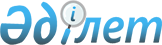 О внесении изменений в решение Атбасарского районного маслихата от 23 декабря 2015 года № 5С 35/2 "О бюджете района на 2016-2018 годы"Решение Атбасарского районного маслихата Акмолинской области от 14 сентября 2016 года № 6С 5/2. Зарегистрировано Департаментом юстиции Акмолинской области 20 сентября 2016 года № 5538      Примечание РЦПИ.

      В тексте документа сохранена пунктуация и орфография оригинала.

      В соответствии с пунктом 1 статьи 109 Бюджетного кодекса Республики Казахстан от 4 декабря 2008 года, подпунктом 1) пункта 1 статьи 6 Закона Республики Казахстан от 23 января 2001 года "О местном государственном управлении и самоуправлении в Республике Казахстан", Атбасарский районный маслихат РЕШИЛ:

      1. Внести в решение Атбасарского районного маслихата "О бюджете района на 2016-2018 годы" от 23 декабря 2015 года № 5С 35/2 (зарегистрировано в Реестре государственной регистрации нормативных правовых актов № 5193, опубликовано 29 января 2016 года в газетах "Атбасар", "Простор") следующие изменения:

      пункт 1 изложить в новой редакции:

      "1. Утвердить бюджет района на 2016-2018 годы согласно приложениям 1, 2 и 3 соответственно, в том числе на 2016 год в следующих объемах:

      1) доходы – 3 786 012,1 тысяч тенге, в том числе:

      налоговые поступления – 1 210 731,0 тысяча тенге;

      неналоговые поступления – 9 305,0 тысяч тенге;

      поступления от продажи основного капитала – 85 000,0 тысяч тенге;

      поступления трансфертов – 2 480 976,1 тысяч тенге;

      2) затраты – 3 806 909,4 тысяч тенге;

      3) чистое бюджетное кредитование – 6 022,8 тысячи тенге:

      бюджетные кредиты – 9 545,8 тысяч тенге;

      погашение бюджетных кредитов – 3 523,0 тысячи тенге;

      4) сальдо по операциям с финансовыми активами – 0 тысяч тенге:

      приобретение финансовых активов – 0 тысяч тенге;

      поступления от продажи финансовых активов государства – 0 тысяч тенге;

      5) дефицит (профицит) бюджета – -26 920,1 тысяч тенге;

      6) финансирование дефицита (использование профицита) бюджета – 

      26 920,1 тысяч тенге:

      поступление займов – 9 545,0 тысяч тенге;

      погашение займов – 3 523,0 тысячи тенге;

      используемые остатки бюджетных средств – 20 898,1 тысяч тенге.";

      приложения 1, 4, 7, 8, 9 к указанному решению изложить в новой редакции согласно приложениям 1, 2, 3, 4, 5 к настоящему решению.

      2. Настоящее решение вступает в силу со дня государственной регистрации в Департаменте юстиции Акмолинской области и вводится в действие с 1 января 2016 года.



      "СОГЛАСОВАНО"



      14 сентября 2016 года

 Бюджет района на 2016 год Бюджетные программы города районного значения, сел и сельских округов на 2016 год Целевые трансферты и бюджетные кредиты из республиканского бюджета на 2016 год Целевые трансферты из областного бюджета на 2016 год Распределение трансфертов органам местного самоуправления
между городом районного значения, селами, сельскими округами на 2016 год
					© 2012. РГП на ПХВ «Институт законодательства и правовой информации Республики Казахстан» Министерства юстиции Республики Казахстан
				
      Председатель сессии
районного маслихата

Аксеитова С.К.

      Секретарь Атбасарского
районного маслихата

Борумбаев Б.А.

      Аким Атбасарского района

А.Н. Никишов
Приложение 1
к решению Атбасарского
районного маслихата
от 14 сентября 2016 года
№ 6С 5/2Приложение 1
к решению Атбасарского
районного маслихата
от 23 декабря 2015 года
№ 5С 35/2Категория 

Категория 

Категория 

Категория 

Сумма, тысячи тенге

Класс

Класс

Класс

Сумма, тысячи тенге

Подкласс

Подкласс

Сумма, тысячи тенге

Наименование

Сумма, тысячи тенге

1

2

3

4

5

I. Доходы

3 786 012,1

1

Hалоговые поступления

1 210 731,0

01

Подоходный налог

91 104,0

2

Индивидуальный подоходный налог

91 104,0

03

Социальный налог

611 547,0

1

Социальный налог

611 547,0

04

Налоги на собственность

395 248,0

1

Налоги на имущество

242 768,0

3

Земельный налог

30 277,0

4

Налог на транспортные средства

117 358,0

5

Единый земельный налог

4 845,0

05

Внутренние налоги на товары, работы и услуги

104 566,0

2

Акцизы

7 971,0

3

Поступления за использование природных и других ресурсов

61 000,0

4

Сборы за ведение предпринимательской и профессиональной деятельности

35 442,0

5

Налог на игорный бизнес

153,0

08

Обязательные платежи, взимаемые за совершение юридически значимых действий и (или) выдачу документов уполномоченными на то государственными органами или должностными лицами

8 266,0

1

Государственная пошлина

8 266,0

2

Неналоговые поступления

9 305,0

01

Доходы от государственной собственности

6 296,0

4

Доходы на доли участия в юридических лицах, находящиеся в государственной собственности

20,0

5

Доходы от аренды имущества, находящегося в государственной собственности

6 240,0

7

Вознаграждения по кредитам, выданным из государственного бюджета

36,0

06

Прочие неналоговые поступления

3 009,0

1

Прочие неналоговые поступления

3 009,0

3

Поступление от продажи основного капитала

85 000,0

01

Продажа государственного имущества, закрепленного за государственными учреждениями

215,0

1

Продажа государственного имущества, закрепленного за государственными учреждениями

215,0

03

Продажа земли и нематериальных активов

84 785,0

1

Продажа земли

84 785,0

4

Поступления трансфертов

2 480 976,1

02

Трансферты из вышестоящих органов государственного управления

2 480 976,1

2

Трансферты из областного бюджета

2 480 976,1

Функциональная группа

Функциональная группа

Функциональная группа

Функциональная группа

Сумма, тысячи тенге

Администратор бюджетных программ

Администратор бюджетных программ

Администратор бюджетных программ

Сумма, тысячи тенге

Программа

Программа

Сумма, тысячи тенге

Наименование

Сумма, тысячи тенге

1

2

3

4

5

II. Затраты

3 806 909,4

01

Государственные услуги общего характера

288 142,0

01

112

Аппарат маслихата района (города областного значения)

28 240,0

01

112

001

Услуги по обеспечению деятельности маслихата района (города областного значения)

18 324,0

01

112

003

Капитальные расходы государственного органа

9 916,0

01

122

Аппарат акима района (города областного значения)

82 732,0

01

122

001

Услуги по обеспечению деятельности акима района (города областного значения)

82 465,0

01

122

003

Капитальные расходы государственного органа

267,0

01

123

Аппарат акима района в городе, города районного значения, поселка, села, сельского округа

139 174,0

01

123

001

Услуги по обеспечению деятельности акима района в городе, города районного значения, поселка, села, сельского округа

139 174,0

01

458

Отдел жилищно-коммунального хозяйства, пассажирского транспорта и автомобильных дорог района (города областного значения)

9 576,0

01

458

001

Услуги по реализации государственной политики на местном уровне в области жилищно-коммунального хозяйства, пассажирского транспорта и автомобильных дорог

9 576,0

01

459

Отдел экономики и финансов района (города областного значения)

28 420,0

01

459

001

Услуги по реализации государственной политики в области формирования и развития экономической политики, государственного планирования, исполнения бюджета и управления коммунальной собственностью района (города областного значения)

25 480,0

01

459

003

Проведение оценки имущества в целях налогообложения

1 615,0

01

459

010

Приватизация, управление коммунальным имуществом, постприватизационная деятельность и регулирование споров, связанных с этим

1 233,0

01

459

015

Капитальные расходы государственного органа

92,0

02

Оборона

7 091,0

02

122

Аппарат акима района (города областного значения)

7 091,0

02

122

005

Мероприятия в рамках исполнения всеобщей воинской обязанности

2 051,0

02

122

006

Предупреждение и ликвидация чрезвычайных ситуаций масштаба района (города областного значения)

4 880,0

02

122

007

Мероприятия по профилактике и тушению степных пожаров районного (городского) масштаба, а также пожаров в населенных пунктах, в которых не созданы органы государственной противопожарной службы

160,0

04

Образование

2 508 045,0

04

464

Отдел образования района (города областного значения)

2 508 045,0

04

464

001

Услуги по реализации государственной политики на местном уровне в области образования

9 247,0

04

464

003

Общеобразовательное обучение

1 993 879,0

04

464

005

Приобретение и доставка учебников, учебно-методических комплексов для государственных учреждений образования района (города областного значения)

42 625,0

04

464

006

Дополнительное образование для детей

106 630,0

04

464

009

Обеспечение деятельности организаций дошкольного воспитания и обучения

108 416,0

04

464

015

Ежемесячные выплаты денежных средств опекунам (попечителям) на содержание ребенка-сироты (детей-сирот), и ребенка (детей), оставшегося без попечения родителей

23 023,0

04

464

022

Выплата единовременных денежных средств казахстанским гражданам, усыновившим (удочерившим) ребенка (детей)-сироту и ребенка (детей), оставшегося без попечения родителей

478,0

04

464

040

Реализация государственного образовательного заказа в дошкольных организациях образования

221 547,0

04

464

067

Капитальные расходы подведомственных государственных учреждений и организаций

2 200,0

06

Социальная помощь и социальное обеспечение

139 214,4

06

451

Отдел занятости и социальных программ района (города областного значения)

135 492,4

06

451

001

Услуги по реализации государственной политики на местном уровне в области обеспечения занятости и реализации социальных программ для населения

23 860,0

06

451

002

Программа занятости

19 783,0

06

451

005

Государственная адресная социальная помощь

1 114,0

06

451

006

Оказание жилищной помощи

840,7

06

451

007

Социальная помощь отдельным категориям нуждающихся граждан по решениям местных представительных органов

26 294,7

06

451

010

Материальное обеспечение детей-инвалидов, воспитывающихся и обучающихся на дому

1 004,9

06

451

014

Оказание социальной помощи нуждающимся гражданам на дому

22 015,0

06

451

016

Государственные пособия на детей до 18 лет

8 742,9

06

451

017

Обеспечение нуждающихся инвалидов обязательными гигиеническими средствами и предоставление услуг специалистами жестового языка, индивидуальными помощниками в соответствии с индивидуальной программой реабилитации инвалида

4 864,0

06

451

011

Оплата услуг по зачислению, выплате и доставке пособий и других социальных выплат

356,0

06

451

023

Обеспечение деятельности центров занятости населения

914,0

06

451

025

Внедрение обусловленной денежной помощи по проекту Өрлеу

13 623,2

06

451

050

Реализация Плана мероприятий по обеспечению прав и улучшению качества жизни инвалидов в Республике Казахстан на 2012 – 2018 годы

12 080,0

06

458

Отдел жилищно-коммунального хозяйства, пассажирского транспорта и автомобильных дорог района (города областного значения)

131,0

06

458

050

Реализация Плана мероприятий по обеспечению прав и улучшению качества жизни инвалидов в Республике Казахстан на 2012 – 2018 годы

131,0

06

464

Отдел образования района (города областного значения)

3 591,0

06

464

030

Содержание ребенка (детей), переданного патронатным воспитателям

3 591,0

07

Жилищно-коммунальное хозяйство

428 493,0

07

467

Отдел строительства района (города областного значения)

13 781,0

07

467

004

Проектирование, развитие, обустройство и (или) приобретение инженерно-коммуникационной инфраструктуры

13 781,0

07

458

Отдел жилищно-коммунального хозяйства, пассажирского транспорта и автомобильных дорог района (города областного значения)

414 712,0

07

458

011

Обеспечение бесперебойного теплоснабжения малых городов

349 972,5

07

458

018

Благоустройство и озеленение населенных пунктов

24 712,0

07

458

026

Организация эксплуатации тепловых сетей, находящихся в коммунальной собственности районов (городов областного значения)

40 027,5

08

Культура, спорт, туризм и информационное пространство

168 635,0

08

455

Отдел культуры и развития языков района (города областного значения)

140 786,0

08

455

001

Услуги по реализации государственной политики на местном уровне в области развития языков и культуры

7 957,0

08

455

003

Поддержка культурно-досуговой работы

72 464,0

08

455

006

Функционирование районных (городских) библиотек

54 744,0

08

455

007

Развитие государственного языка и других языков народа Казахстана

5 621,0

08

456

Отдел внутренней политики района (города областного значения)

17 497,0

08

456

001

Услуги по реализации государственной политики на местном уровне в области информации, укрепления государственности и формирования социального оптимизма граждан

5 867,0

08

456

002

Услуги по проведению государственной информационной политики

8 500,0

08

456

003

Реализация мероприятий в сфере молодежной политики

3 130,0

08

465

Отдел физической культуры и спорта района (города областного значения)

10 352,0

08

465

001

Услуги по реализации государственной политики на местном уровне в сфере физической культуры и спорта

6 037,0

08

465

006

Проведение спортивных соревнований на районном (города областного значения) уровне

24,0

08

465

007

Подготовка и участие членов сборных команд района (города областного значения) по различным видам спорта на областных спортивных соревнованиях

4 291,0

10

Сельское, водное, лесное, рыбное хозяйство, особо охраняемые природные территории, охрана окружающей среды и животного мира, земельные отношения

87 866,7

10

459

Отдел экономики и финансов района (города областного значения)

4 501,0

10

459

099

Реализация мер по оказанию социальной поддержки специалистов

4 501,0

10

462

Отдел сельского хозяйства района (города областного значения)

12 505,0

10

462

001

Услуги по реализации государственной политики на местном уровне в сфере сельского хозяйства

12 505,0

10

463

Отдел земельных отношений района (города областного значения)

9 514,0

10

463

001

Услуги по реализации государственной политики в области регулирования земельных отношений на территории района (города областного значения)

9 514,0

10

473

Отдел ветеринарии района (города областного значения)

61 346,7

10

473

001

Услуги по реализации государственной политики на местном уровне в сфере ветеринарии

10 763,0

10

473

005

Обеспечение функционирования скотомогильников (биотермических ям)

517,7

10

473

007

Организация отлова и уничтожения бродячих собак и кошек

200,0

10

473

008

Возмещение владельцам стоимости изымаемых и уничтожаемых больных животных, продуктов и сырья животного происхождения

700,0

10

473

011

Проведение противоэпизоотических мероприятий

49 166,0

11

Промышленность, архитектурная, градостроительная и строительная деятельность

14 116,0

11

467

Отдел строительства района (города областного значения)

8 049,0

11

467

001

Услуги по реализации государственной политики на местном уровне в области строительства

8 049,0

11

468

Отдел архитектуры и градостроительства района (города областного значения)

6 067,0

11

468

001

Услуги по реализации государственной политики в области архитектуры и градостроительства на местном уровне

6 067,0

12

Транспорт и коммуникации

67 011,0

12

123

Аппарат акима района в городе, города районного значения, поселка, села, сельского округа

49 334,0

12

123

045

Капитальный и средний ремонт автомобильных дорог улиц населенных пунктов

49 334,0

12

458

Отдел жилищно-коммунального хозяйства, пассажирского транспорта и автомобильных дорог района (города областного значения)

17 677,0

12

458

023

Обеспечение функционирования автомобильных дорог

17 677,0

13

Прочие

35 525,0

13

123

Аппарат акима района в городе, города районного значения, поселка, села, сельского округа

18 469,0

13

123

040

Реализация мер по содействию экономическому развитию регионов в рамках Программы "Развитие регионов"

18 469,0

13

459

Отдел экономики и финансов района (города областного значения)

11 400,0

13

459

012

Резерв местного исполнительного органа района (города областного значения)

11 400,0

13

469

Отдел предпринимательства района (города областного значения)

5 656,0

13

469

001

Услуги по реализации государственной политики на местном уровне в области развития предпринимательства

5 656,0

14

Обслуживание долга

36,0

14

459

Отдел экономики и финансов района (города областного значения)

36,0

14

459

021

Обслуживание долга местных исполнительных органов по выплате вознаграждений и иных платежей по займам из областного бюджета

36,0

15

Трансферты

62 734,3

15

459

Отдел экономики и финансов района (города областного значения)

62 734,3

15

459

006

Возврат неиспользованных (недоиспользованных) целевых трансфертов

2 339,3

15

459

051

Трансферты органам местного самоуправления

60 395,0

Функциональная группа

Функциональная группа

Функциональная группа

Функциональная группа

Сумма, тысячи тенге

Администратор бюджетных программ

Администратор бюджетных программ

Администратор бюджетных программ

Сумма, тысячи тенге

Программа

Программа

Сумма, тысячи тенге

Наименование

Сумма, тысячи тенге

1

2

3

4

5

III. Чистое бюджетное кредитование

6 022,8

Бюджетные кредиты

9 545,8

10

Сельское, водное, лесное, рыбное хозяйство, особо охраняемые природные территории, охрана окружающей среды и животного мира, земельные отношения

9 545,8

10

459

Отдел экономики и финансов района (города областного значения)

9 545,8

10

459

018

Бюджетные кредиты для реализации мер социальной поддержки специалистов

9 545,8

Категория 

Категория 

Категория 

Категория 

Сумма, тысячи тенге

Класс

Класс

Класс

Сумма, тысячи тенге

Подкласс

Подкласс

Сумма, тысячи тенге

Наименование

Сумма, тысячи тенге

1

2

3

4

5

Погашение бюджетных кредитов

3 523,0

5

Погашение бюджетных кредитов

3 523,0

5

01

Погашение бюджетных кредитов

3 523,0

5

01

1

Погашение бюджетных кредитов, выданных из государственного бюджета

3 523,0

Функциональная группа

Функциональная группа

Функциональная группа

Функциональная группа

Сумма, тысячи тенге

Администратор бюджетных программ

Администратор бюджетных программ

Администратор бюджетных программ

Сумма, тысячи тенге

Программа

Программа

Сумма, тысячи тенге

Наименование

Сумма, тысячи тенге

1

2

3

4

5

IV. Сальдо по операциям с финансовыми активами

0

Приобретение финансовых активов

0

Категория 

Категория 

Категория 

Категория 

Сумма, тысячи тенге

Класс

Класс

Класс

Сумма, тысячи тенге

Подкласс

Подкласс

Сумма, тысячи тенге

Наименование

Сумма, тысячи тенге

1

2

3

4

5

Поступления от продажи финансовых активов государства

0

V. Дефицит (профицит) бюджета

-26 920,1

VI. Финансирование дефицита (использование профицита) бюджета

26 920,1

Категория 

Категория 

Категория 

Категория 

Сумма, тысячи тенге

Класс

Класс

Класс

Сумма, тысячи тенге

Подкласс

Подкласс

Сумма, тысячи тенге

Наименование

Сумма, тысячи тенге

1

2

3

4

5

Поступление займов

9 545,0

7

Поступление займов

9 545,0

7

01

Внутренние государственные займы

9 545,0

7

01

2

Договоры займа

9 545,0

Функциональная группа

Функциональная группа

Функциональная группа

Функциональная группа

Сумма, тысячи тенге

Администратор бюджетных программ

Администратор бюджетных программ

Администратор бюджетных программ

Сумма, тысячи тенге

Программа

Программа

Сумма, тысячи тенге

Наименование

Сумма, тысячи тенге

1

2

3

4

5

Погашение займов

3 523,0

16

Погашение займов

3 523,0

16

459

Отдел экономики и финансов района (города областного значения)

3 523,0

16

459

005

Погашение долга местного исполнительного органа перед вышестоящим бюджетом

3 523,0

Категория

Категория

Категория

Категория

Сумма, тысячи тенге

Сумма, тысячи тенге

Класс

Класс

Класс

Сумма, тысячи тенге

Подкласс

Подкласс

Сумма, тысячи тенге

Наименование

Сумма, тысячи тенге

1

2

3

4

5

Используемые остатки бюджетных средств

20 898,1

8

Используемые остатки бюджетных средств

20 898,1

8

01

Остатки бюджетных средств

20 898,1

8

01

1

Свободные остатки бюджетных средств

20 898,1

Приложение 2
к решению Атбасарского
районного маслихата
от 14 сентября 2016 года
№ 6С 5/2Приложение 4
к решению Атбасарского
районного маслихата
от 23 декабря 2015 года№ 5С 35/2Функциональная группа

Функциональная группа

Функциональная группа

Функциональная группа

Сумма, тысячи тенге

Администратор бюджетных программ

Администратор бюджетных программ

Администратор бюджетных программ

Сумма, тысячи тенге

Программа

Программа

Сумма, тысячи тенге

Наименование

Сумма, тысячи тенге

1

2

3

4

5

Всего

206 977,0

01

Государственные услуги общего характера

139 174,0

01

123

Аппарат акима села Борисовка Атбасарского района

6 946,0

01

123

001

Услуги по обеспечению деятельности акима района в городе, города районного значения, поселка, села, сельского округа

6 946,0

01

123

Аппарат акима села Есенгельды Атбасарского района

8 266,0

01

123

001

Услуги по обеспечению деятельности акима района в городе, города районного значения, поселка, села, сельского округа

8 266,0

01

123

Аппарат акима Макеевского сельского округа Атбасарского района

7 437,0

01

123

001

Услуги по обеспечению деятельности акима района в городе, города районного значения, поселка, села, сельского округа

7 437,0

01

123

Аппарат акима Мариновского сельского округа Атбасарского района

10 915,0

01

123

001

Услуги по обеспечению деятельности акима района в городе, города районного значения, поселка, села, сельского округа

10 915,0

01

123

Аппарат акима Новоалександровского сельского округа Атбасарского района

8 122,0

01

123

001

Услуги по обеспечению деятельности акима района в городе, города районного значения, поселка, села, сельского округа

8 122,0

01

123

Аппарат акима села Новосельское Атбасарского района

8 549,0

01

123

001

Услуги по обеспечению деятельности акима района в городе, города районного значения, поселка, села, сельского округа

8 549,0

01

123

Аппарат акима сельского округа Акана Курманова Атбасарского района

7 583,0

01

123

001

Услуги по обеспечению деятельности акима района в городе, города районного значения, поселка, села, сельского округа

7 583,0

01

123

Аппарат акима Покровского сельского округа Атбасарского района

7 618,0

01

123

001

Услуги по обеспечению деятельности акима района в городе, города районного значения, поселка, села, сельского округа

7 618,0

01

123

Аппарат акима Полтавского сельского округа Атбасарского района

6 890,0

01

123

001

Услуги по обеспечению деятельности акима района в городе, города районного значения, поселка, села, сельского округа

6 890,0

01

123

Аппарат акима села Сепе Атбасарского района

8 011,0

01

123

001

Услуги по обеспечению деятельности акима района в городе, города районного значения, поселка, села, сельского округа

8 011,0

01

123

Аппарат акима Сергеевского сельского округа Атбасарского района

9 616,0

01

123

001

Услуги по обеспечению деятельности акима района в городе, города районного значения, поселка, села, сельского округа

9 616,0

01

123

Аппарат акима села Сочинское Атбасарского района

7 640,0

01

123

001

Услуги по обеспечению деятельности акима района в городе, города районного значения, поселка, села, сельского округа

7 640,0

01

123

Аппарат акима Тельманского сельского округа Атбасарского района

7 962,0

01

123

001

Услуги по обеспечению деятельности акима района в городе, города районного значения, поселка, села, сельского округа

7 962,0

01

123

Аппарат акима Шункыркольского сельского округа Атбасарского района

7 951,0

01

123

001

Услуги по обеспечению деятельности акима района в городе, города районного значения, поселка, села, сельского округа

7 951,0

01

123

Аппарат акима Ярославского сельского округа Атбасарского района

9 034,0

01

123

001

Услуги по обеспечению деятельности акима района в городе, города районного значения, поселка, села, сельского округа

9 034,0

01

123

Аппарат акима города Атбасар Атбасарского района

16 634,0

01

123

001

Услуги по обеспечению деятельности акима района в городе, города районного значения, поселка, села, сельского округа

16 634,0

12

Транспорт и коммуникации

49 334,0

12

123

Аппарат акима города Атбасар Атбасарского района

49 334,0

12

123

045

Капитальный и средний ремонт автомобильных дорог улиц населенных пунктов

49 334,0

13

Прочие

18 469,0

13

123

Аппарат акима села Борисовка Атбасарского района

1 051,0

13

123

040

Реализация мер по содействию экономическому развитию регионов в рамках Программы "Развитие регионов"

1 051,0

13

123

Аппарат акима села Есенгельды Атбасарского района

812,0

13

123

040

Реализация мер по содействию экономическому развитию регионов в рамках Программы "Развитие регионов"

812,0

13

123

Аппарат акима Макеевского сельского округа Атбасарского района

861,0

13

123

040

Реализация мер по содействию экономическому развитию регионов в рамках Программы "Развитие регионов"

861,0

13

123

Аппарат акима Мариновского сельского округа Атбасарского района

3 519,0

13

123

040

Реализация мер по содействию экономическому развитию регионов в рамках Программы "Развитие регионов"

3 519,0

13

123

Аппарат акима Новоалександровского сельского округа Атбасарского района

1 486,0

13

123

040

Реализация мер по содействию экономическому развитию регионов в рамках Программы "Развитие регионов"

1 486,0

13

123

Аппарат акима села Новосельское Атбасарского района

1 027,0

13

123

040

Реализация мер по содействию экономическому развитию регионов в рамках Программы "Развитие регионов"

1 027,0

13

123

Аппарат акима сельского округа Акана Курманова Атбасарского района

1 191,0

13

123

040

Реализация мер по содействию экономическому развитию регионов в рамках Программы "Развитие регионов"

1 191,0

13

123

Аппарат акима Покровского сельского округа Атбасарского района

1 269,0

13

123

040

Реализация мер по содействию экономическому развитию регионов в рамках Программы "Развитие регионов"

1 269,0

13

123

Аппарат акима Полтавского сельского округа Атбасарского района

1 052,0

13

123

040

Реализация мер по содействию экономическому развитию регионов в рамках Программы "Развитие регионов"

1 052,0

13

123

Аппарат акима села Сепе Атбасарского района

472,0

13

123

040

Реализация мер по содействию экономическому развитию регионов в рамках Программы "Развитие регионов"

472,0

13

123

Аппарат акима Сергеевского сельского округа Атбасарского района

1 471,0

13

123

040

Реализация мер по содействию экономическому развитию регионов в рамках Программы "Развитие регионов"

1 471,0

13

123

Аппарат акима села Сочинское Атбасарского района

889,0

13

123

040

Реализация мер по содействию экономическому развитию регионов в рамках Программы "Развитие регионов"

889,0

13

123

Аппарат акима Тельманского сельского округа Атбасарского района

1 158,0

13

123

040

Реализация мер по содействию экономическому развитию регионов в рамках Программы "Развитие регионов"

1 158,0

13

123

Аппарат акима Шункыркольского сельского округа Атбасарского района

574,0

13

123

040

Реализация мер по содействию экономическому развитию регионов в рамках Программы "Развитие регионов"

574,0

13

123

Аппарат акима Ярославского сельского округа Атбасарского района

1 637,0

13

123

040

Реализация мер по содействию экономическому развитию регионов в рамках Программы "Развитие регионов"

1 637,0

Приложение 3
к решению Атбасарского
районного маслихата
от 14 сентября 2016 года
№ 6С 5/2Приложение 7
к решению Атбасарского
районного маслихата
от 23 декабря 2015 года
№ 5С 35/2Наименование

Сумма, тысячи тенге

Целевые текущие трансферты

1 250 238,7

На увеличение штатной численности местных исполнительных органов в области ветеринарии

5 702,0

На увеличение штатной численности местных исполнительных органов в области сельского хозяйства

2 850,0

На реализацию государственного образовательного заказа в дошкольных организациях образования

221 547,0

На установку дорожных знаков и указателей в местах расположения организаций, ориентированных на обслуживание инвалидов

131,0

На внедрение обусловленной денежной помощи по проекту Өрлеу

11 647,7

На увеличение норм обеспечения инвалидов обязательными гигиеническими средствами

7 994,0

На размещение государственного социального заказа на развитие служб "Инватакси"

2 756,0

На содержание штатной численности местных исполнительных органов по регистрации актов гражданского состояния

1 491,0

Для перехода на новую модель системы оплаты труда гражданских служащих, финансируемых из местных бюджетов, а также выплаты им ежемесячной надбавки за особые условия труда к должностным окладам

639 140,0

На повышение уровня оплаты труда административных государственных служащих

65 980,0

На обеспечение экономической стабильности

291 000,0

Бюджетные кредиты

9 545,0

Для реализации мер социальной поддержки специалистов

9 545,0

Приложение 4
к решению Атбасарского
районного маслихата
от 14 сентября 2016 года
№ 6С 5/2Приложение 8
к решению Атбасарского
районного маслихата
от 23 декабря 2015 года
№ 5С 35/2Наименование

Сумма, тысячи тенге

Целевые трансферты на развитие

3 000,0

Разработка проектно-сметной документации на строительство инженерно-коммуникационной инфраструктуры в северной части (на участке площадью 10,5 га) в городе Атбасар

3 000,0

Целевые текущие трансферты

192 700,4

На проведение противоэпизоотических мероприятий

49 166,0

На возмещение (до 50%) стоимости сельскохозяйственных животных (крупного и мелкого рогатого скота) больных бруцеллезом направляемых на санитарный убой

700,0

На содержание ребенка (детей), переданного патронатным воспитателям

2 934,0

На приобретение электронных учебников для школ

1 625,0

На разрешение государственного социального заказа на развитие служб "Инватакси"

1 330,0

На средний ремонт улично-дорожной сети города Атбасар улицы Веденеева, улицы Л.Белаш, улицы Ауэзова (от магазина "Сити Центр" до автостанции)

49 334,0

На завершение отопительного сезона теплоснабжающим предприятиям

20 000,0

На выплату единовременной материальной помощи к 71-годовщине Победы в Великой Отечественной войне

2 381,7

На проведение мероприятий по очагам сибиреязвенных захоронений

517,7

На подготовку к отопительному сезону теплоснабжающим предприятиям

40 000,0

На благоустройство города

24 712,0

Приложение 5
к решению Атбасарского
районного маслихата
от 14 сентября 2016 года
№ 6С 5/2Приложение 9
к решению Атбасарского
районного маслихата
от 23 декабря 2015 года
№ 5С 35/2Наименование

Сумма, тысячи тенге

1

2

Всего

60 395,0

Аппарат акима села Борисовка Атбасарского района

300,0

Аппарат акима села Есенгельды Атбасарского района

950,0

Аппарат акима Макеевского сельского округа Атбасарского района

171,0

Аппарат акима Мариновского сельского округа Атбасарского района

725,0

Аппарат акима Новоалександровского сельского округа Атбасарского района

1 035,0

Аппарат акима села Новосельское Атбасарского района

240,0

Аппарат акима Октябрьского сельского округа Атбасарского района

1 050,0

Аппарат акима Покровского сельского округа Атбасарского района

500,0

Аппарат акима Полтавского сельского округа Атбасарского района

459,0

Аппарат акима села Сепе Атбасарского района

804,0

Аппарат акима Сергеевского сельского округа Атбасарского района

500,0

Аппарат акима села Сочинское Атбасарского района

740,0

Аппарат акима Тельманского сельского округа Атбасарского района

780,0

Аппарат акима Шункыркольского сельского округа Атбасарского района

976,0

Аппарат акима Ярославского сельского округа Атбасарского района

780,0

Аппарат акима города Атбасар Атбасарского района

50 385,0

